城市初印象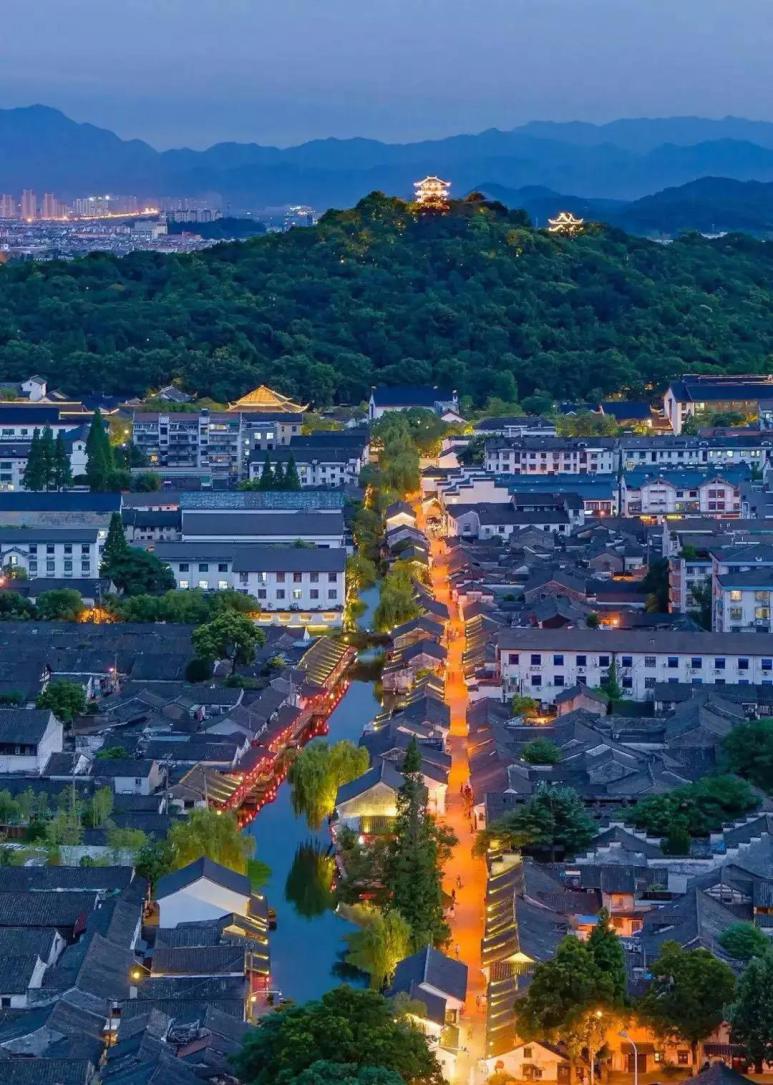 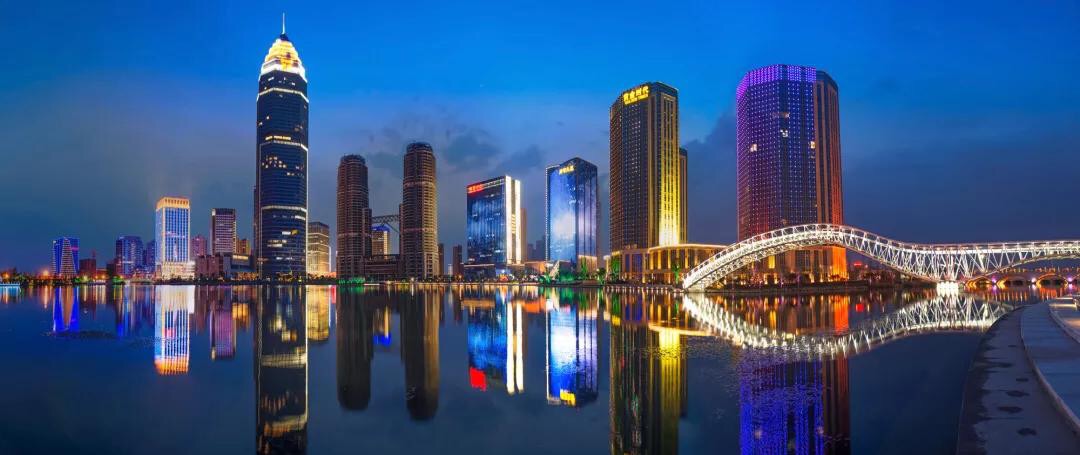 绍兴一座飘在水上的人文古城流淌着2500年的钟灵毓秀一个传统产业转型升级新兴产业风起云涌的活力新城澎湃着大湾区大发展的激情和期冀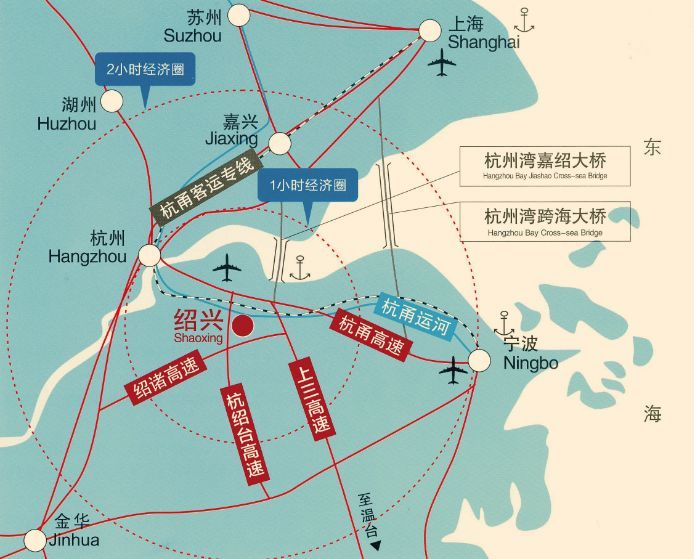 绍兴地处长江三角洲南翼浙江省中北部西接杭州，东临宁波，北濒杭州湾交通便捷，乘坐高铁18分钟到杭州、80分钟到上海距萧山国际机场仅半个小时车程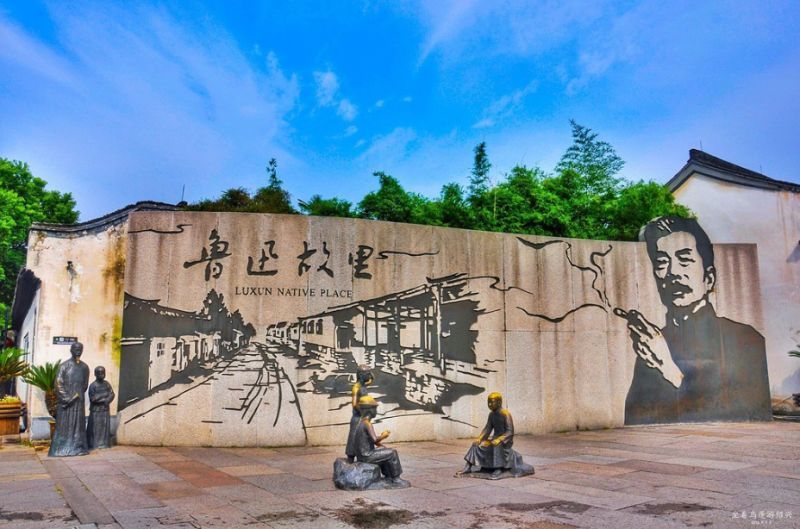 千年古城名士之乡历朝历代名人辈出，勾践、王羲之、陆游、王阳明……近代以来涌现出周恩来、鲁迅、秋瑾等一批杰出人物培育了何燮侯、蔡元培、蒋梦麟、马寅初4位北大校长钱三强、陈建功、范文澜等77位绍兴籍院士————————————————（分割线）—————————————————产业活力2020年实现地区生产总值6001亿元位居全国城市综合经济实力榜第31位全市共有4500余家规上企业1300余家国家高新技术企业6600余家省科技型中小企业86家上市公司黄酒、珍珠  两大历史经典产业纺织、化工、金属加工   三大优势传统产业电子信息、现代医药、高端装备、新材料  四大新兴产业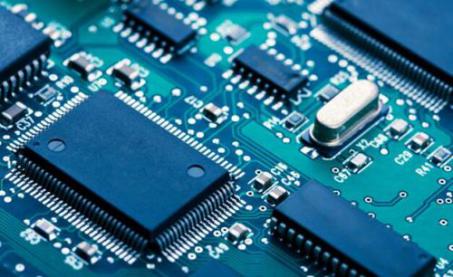 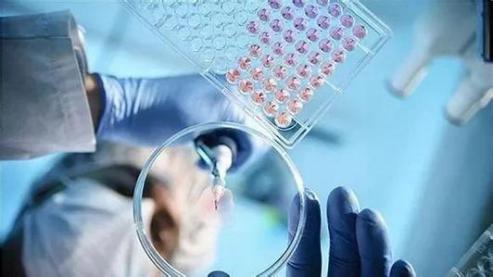 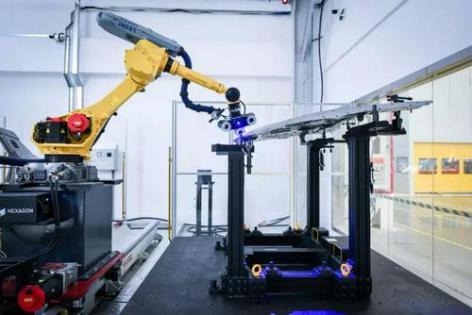 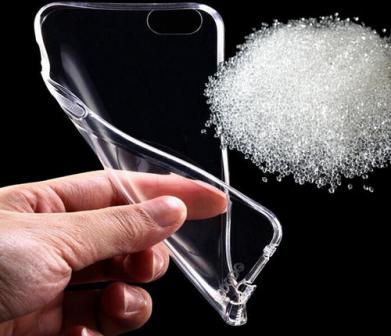 集成电路、高端生物医药、先进高分子材料产业入选省级“万亩千亿”新产业平台中芯绍兴、长电科技、中纺院绿色纤维、张江生物、恒天新能源汽车等重大产业项目引进投产着力打造“双十双百”现代制造集群纺织、绿色化工、现代医药、集成电路、金属加工、装备及关键零部件、珍珠饰品、智能厨电、现代住建、黄酒、新材料、汽车整车及零部件、人工智能、节能环保、食品及添加剂、时尚服饰、数字5G、绿色包装、智能电机、医疗器械————————————————（分割线）—————————————————宜居魅力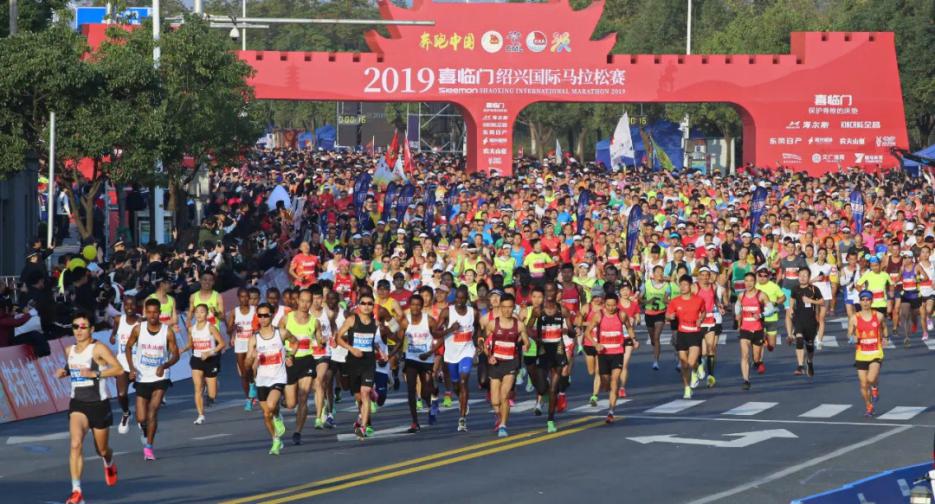 三年越马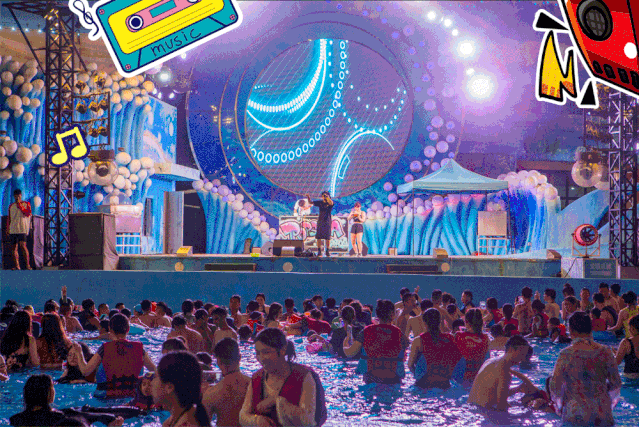 镜湖梦幻水世界水上电音趴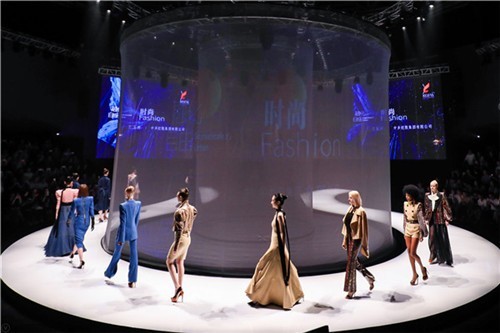 柯桥时尚周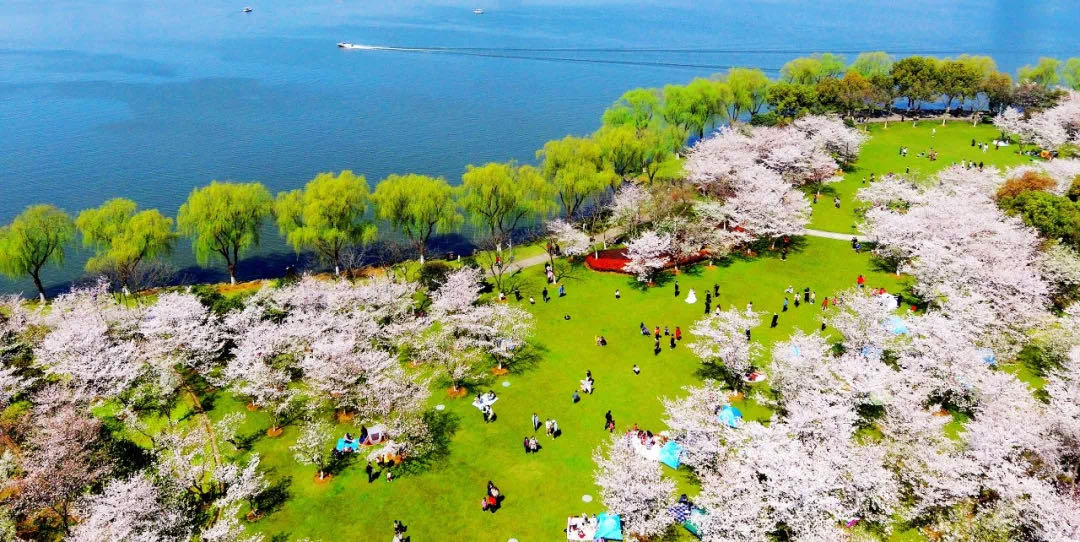 人均享受9平米的公共绿地公园数量全国22位音乐节、电音趴邀你“醉在江南”————————————————（分割线）—————————————————成长潜力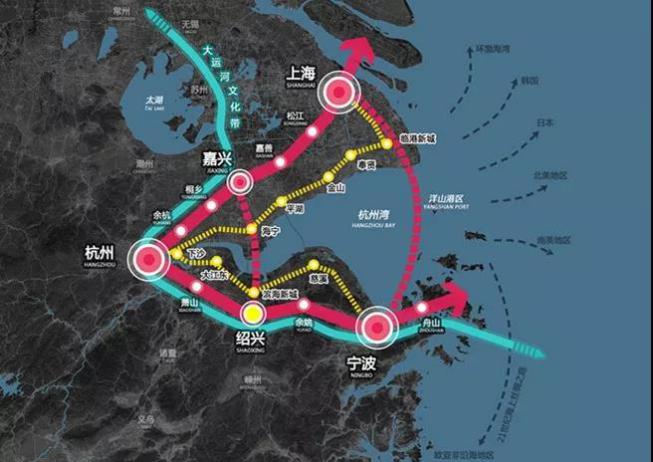 浙江省大湾区建设重点杭绍甬一体化同城化2019年被国家明确定位为II型大城市迎来新一轮的发展机会杭绍城际铁路6月份将通车绍兴人可坐地铁去往杭州杭绍台高速、杭绍台高铁、杭绍甬高速将陆续通车杭绍间“30分钟高铁圈”即将形成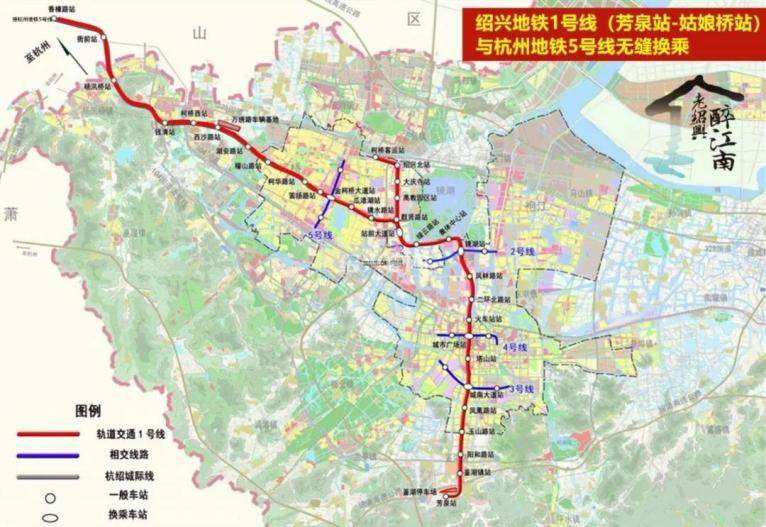 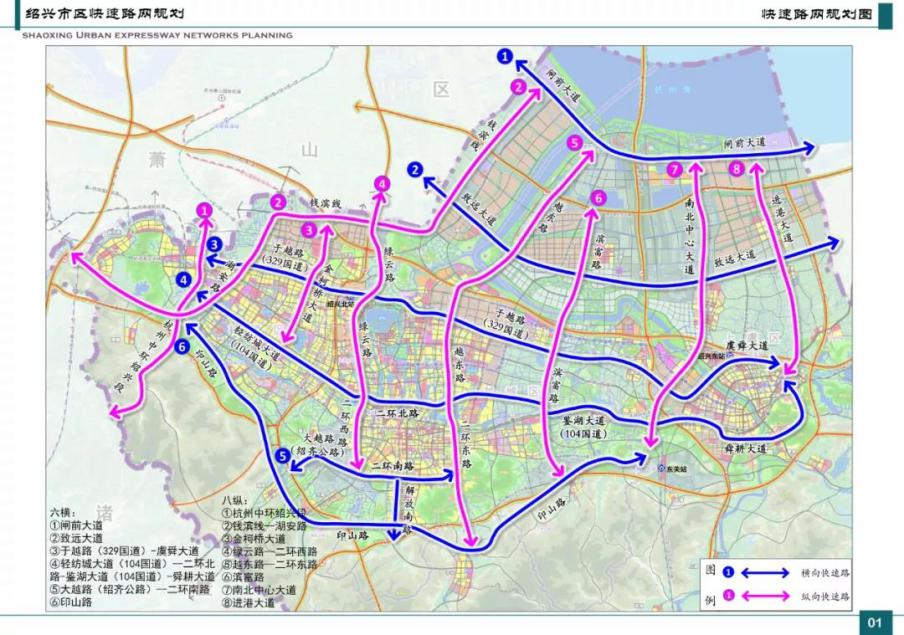 地铁1、2号线预计2022、2023年建成通车8条高架（快速路）在建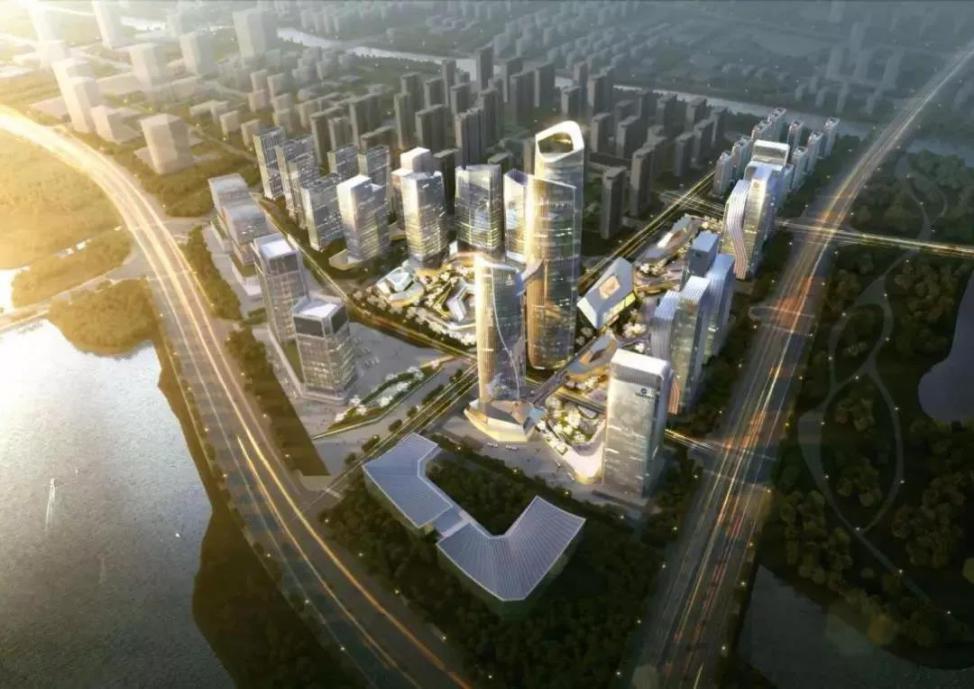 超150米新地标+CBD金融中心+百万方综合体镜湖将诞生“绍兴的陆家嘴”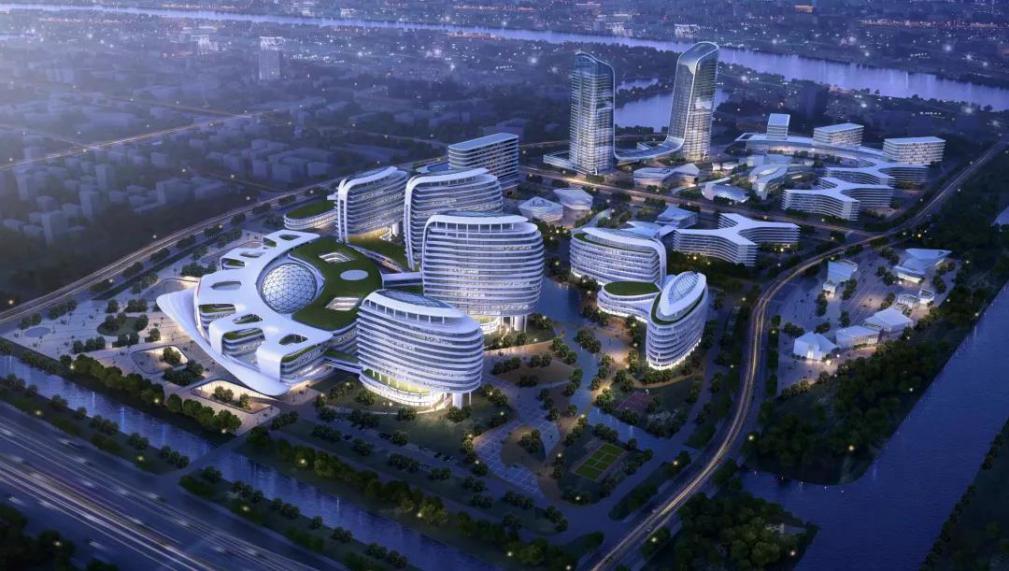 浙大邵逸夫医院绍兴院区开建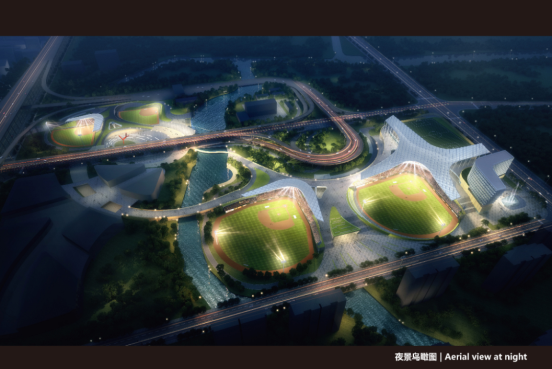 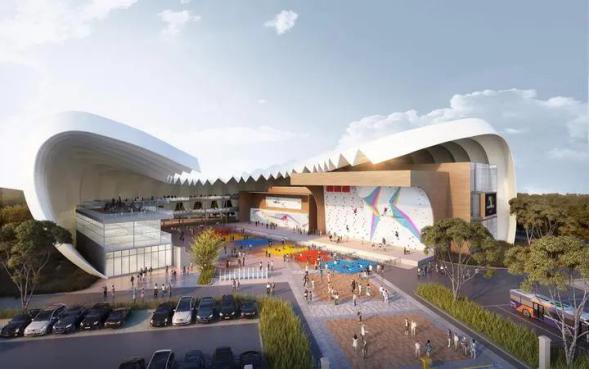 亚运会棒（垒）球体育文化中心、攀岩中心开建————————————————（分割线）—————————————————绍兴引才政策大礼包一、见习实习篇 （食宿全包+交通补贴 ）1、大学生来绍参加人才交流活动补贴受邀参加应聘求职、短期实习（不超过1个月）等人才交流活动的高校在校生，给予200—1500元交通补贴，并按每人每天150元标准安排食宿。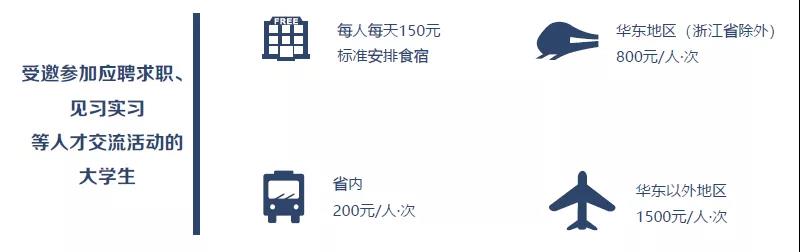 2、大学生实习见习补贴对来绍见习实习（1个月以上）的高校在校生，给予相应交通补贴，并按照专科（高职）、本科及以上分别为地方最低工资标准的60%、80%，给予接收企业最长12个月的见习实习补贴。二、就业篇(房子户口＋安家补贴）1、房票补贴、安家补贴    房票补贴（一次性足额支付）    博士35万元、硕士15万元、双一流本科10万元、普通本科3万；    安家补贴    博士9万元、硕士及双一流本科6万元、普通本科3万元、专科高职1.8万元。2、企业人才集合年金       博士给予5万元，硕士及双一流本科给予4万元。3、零门槛落户    取得大专及以上学历的全日制普通高等院校毕业生来绍可以先落户后就业，配偶、子女和双方父母可以随迁落户。人才类别房票补贴安家补贴企业人才集合年金全日制博士35万元9万元5万元副高、高级技师20万元6万元4万元全日制硕士15万元6万元4万元“双一流”全日制本科10万元6万元4万元其他全日制本科、技师3万元3万元/全日制专科高职/1.8万元/